Fahrtenprotokoll	Name:__________________________________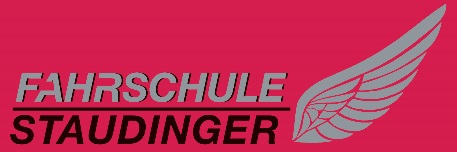 § 19 Abs.8 FSG	Geb.Dat.: _________________________Fahrtenprotokoll	Name:_________________________§122	Geb.Dat.: _________________________DatumGefahreneKilometerstandKilometerstandKfz-Kenn-Tages-Fahrtstrecke/ -zielStraßenzustand,Unterschrift desUnterschrift desDatumKMvonbiszeichenzeitWitterungBegleitersBewerbersDatumGefahreneKilometerstandKilometerstandKfz-Kenn-Tages-Fahrtstrecke/ -zielStraßenzustand,Unterschrift desUnterschrift desDatumKMvonbiszeichenzeitWitterungBegleitersBewerbers